Hayward Full Time Program: Application for Fall Semester 2020Meiklejohn Hall, Room 4064, Phone: 510-885-4916 (opt 2) / Fax: 510-885-7580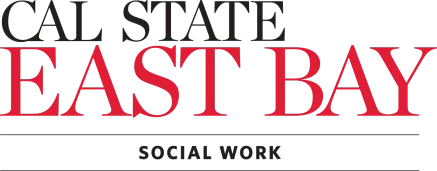 CSUEB MASTER OF SOCIAL WORKDEPARTMENT APPLICATION FOR ADMISSION TO FALL 2020 COHORTInstructions: Please completE 1) department application; 2) personal statement; 3) signed application checklist; 4) field application; 5) current resume; 6) three sealed letters of reference with cover sheets; and 7) one complete set of unofficial transcripts from each college or university previously attended. Be sure to mail all of the items above in one envelope to the address below. All materials must be postmarked by December 16, 2019 for applications to be considered for admission.DATE SUBMITTED: ___________________________PREFERRED CONCENTRATION: 	  Children, Youth & Families (CYF)           If CYF, are you applying for the Title IV-E Stipend?   Yes	 No  Community Mental Health (CMH)PERSONAL INFORMATION                                                 Net ID (if former CSUEB student): ________________First Name: ____________________________ MI _____ Last Name: ______________________________Other names currently or currently used: ___________________________________________________Date of Birth: ____________________  Gender: ______________________________________________Preferred pronouns:  she/her/hers    he/him/his     they/them/theirs     other _____________________Race/Ethnicity: ____________________________________  or, if you decline to state, please check here Address: _________________________________________________________________________________		street				city		                      state                                      zip codePhones: cell _______________________  work_______________________ home ______________________Email Address (be sure to print clearly): ______________________________________________________EXPERIENCE AND EMPLOYMENT HISTORY (fill out completely – do not write, “see resume”)On the following pages, please list your social work, social service, or human service paid job and/or volunteer experiences during the last 10 years. Be sure to include the total years/months, the average number of hours per week, and the total number of hours worked. If you do not have this information available to the reviewer, it will reduce your ranking. If you need additional pages, feel free to copy these.In addition to these pages, the application requires you to submit an up-to-date resumeAgency/Center: 	_Address: 	Phone:  	From: 		To: 	 Title/Role:  	Salaried	Volunteer	Supervisor:  	Length of Service: years   ______   months ______   Average # hours per week: ___________           Total # of all hours  worked in this position: ____________________________________________Responsibilities:Agency/Center: 	_Address: 	Phone:  	From: 		To: 	 Title/Role:  	Salaried	Volunteer	Supervisor:  	Length of Service: years   ______   months ______   Average # hours per week: ___________           Total # of all hours  worked in this position: ____________________________________________Responsibilities:Agency/Center: 	_Address: 	Phone:  	From: 		To: 	 Title/Role:  	Salaried	Volunteer	Supervisor:  	Length of Service: years   ______   months ______   Average # hours per week: ___________           Total # of all hours  worked in this position: ____________________________________________Responsibilities:Agency/Center: 	_Address: 	Phone:  	From: 		To: 	 Title/Role:  	Salaried	Volunteer	Supervisor:  	Length of Service: years   ______   months ______   Average # hours per week: ___________           Total # of all hours  worked in this position: ____________________________________________Responsibilities:Agency/Center: 	_Address: 	Phone:  	From: 		To: 	 Title/Role:  	Salaried	Volunteer	Supervisor:  	Length of Service: years   ______   months ______   Average # hours per week: ___________           Total # of all hours  worked in this position: ____________________________________________Responsibilities:Agency/Center: 	_Address: 	Phone:  	From: 		To: 	 Title/Role:  	Salaried	Volunteer	Supervisor:  	Length of Service: years   ______   months ______   Average # hours per week: ___________           Total # of all hours  worked in this position: ____________________________________________Responsibilities:Statistics: 	_UniversityCourse #Course TitleGradeDate Completed